En librairie le 24 septembre 2019 aux éditions ZINÉDIAntigone conduisait malRoman d’André FanetDe jolies virgules littéraires ponctuent ce texte fait de questionnements, de dédoublement, d’évitements, de jeux de miroirs, non dénué d’humour et de sagesse.Antigone conduisait mal, très mal. Une simple bétaillère a suffi à sceller son destin. Son compagnon, Jean-Paul, en réchappe miraculeusement, mais à quel prix ? Brûlé, défiguré, les mois qui vont suivre seront faits de soins, opérations, greffes, hôpitaux, séances de kiné… entrecoupés de phases de découragement et d’envie de se confronter au monde extérieur, malgré l’effrayant « Boursoufle », son double qu’il devra apprivoiser et accepter.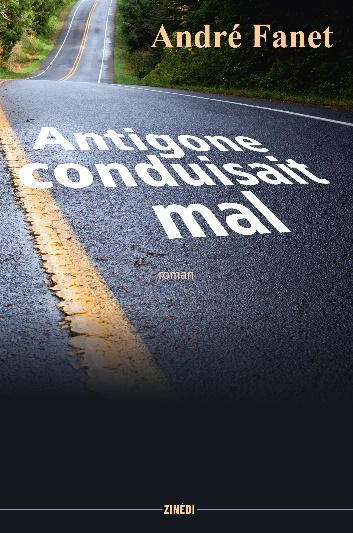 Au cours de ce long processus de reconstruction, physique et psychologique, Antigone va s’effacer peu à peu de l’esprit de Jean-Paul, supplantée par l’image entêtante de Marion, son amour de jeunesse, qui l’a quitté sans explication. La tentation, insidieusement, se glisse en lui de la revoir, protégé par l’anonymat de son nouveau visage, pour connaître enfin la vérité.Il choisira de passer sa convalescence à Dijon, chez une vieille tante, où il a vécu sa jeunesse, mais, en trente ans, la ville a bien changé, ses amis se sont dispersés, Marion elle-même a disparu. Le temps est simplement passé. Sa quête s’avérera des plus compliquées et sûrement vouée à l’échec.« Je me suis demandé avec une lassitude soudaine ce que je faisais dans cette ville où je me sentais de plus en plus étranger, à rechercher pour je ne savais trop quoi une quinquagénaire improbable, et le tout avec une gueule qui n’était même plus la mienne. »Quand une piste s’offre enfin, il ne sait trop ce qu’il peut en espérer. « Qui allais-je trouver là-bas ? […] Et si, fragilisé comme je l’étais, j’en retombais amoureux ? Et si, comme Chantal, elle me reconnaissait ? »Il ira cependant et, sous ce jeu de masque, ses ambiguïtés, les vérités vont tomber, cruelles.L’auteur, André FanetProfesseur de Lettres à la retraite, André Fanet partage sa vie entre Annecy où il a grandi et la région dijonnaise où sa carrière s’est déroulée, principalement en ZEP (Zone d’Éducation Prioritaire). Depuis longtemps, il écrit, des nouvelles, des romans aussi, de plus en plus, de tout genre, et qu’il se plaît souvent à ancrer au cœur de ces montagnes qu’il a tant parcourues.Informations pratiquesISBN 978-2-84859-199-5 - 184 pages – format 14 x 21 – 16,90 €
Hachette-Livre-Distribution
Contact éditions Zinédi : Fabienne Germain, contact@zinedi.com, 0609634807